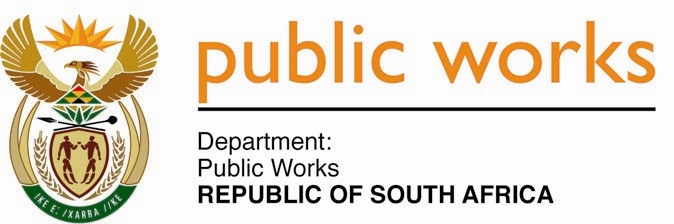 MINISTRYPUBLIC WORKS AND INFRASTRUCTUREREPUBLIC OF SOUTH AFRICA Department of Public Works l Central Government Offices l 256 Madiba Street l Pretoria l Contact: +27 (0)12 406 1627 l Fax: +27 (0)12 323 7573Private Bag X9155 l CAPE TOWN, 8001 l RSA 4th Floor Parliament Building l 120 Plain Street l CAPE TOWN l Tel: +27 21 402 2219 Fax: +27 21 462 4592 www.publicworks.gov.za NATIONAL ASSEMBLYWRITTEN REPLYQUESTION NUMBER:					        	887 [NO. NW1068E]INTERNAL QUESTION PAPER NO.:				09 of 2022DATE OF PUBLICATION:					          11 MARCH 2022DATE OF REPLY:						           18 MARCH 2022887.	Dr. A Lotriet (DA) asked the Minister of Public Works and Infrastructure:What (a) is the total number of incidents of (i) sexual harassment and (ii) sexual assault that were reported in her department (aa) in each of the past three financial years and (bb) since 1 April 2021, (b) a number of cases (i) were opened and concluded, (ii) were withdrawn and (iii) remain open or pending based on the incidents and (c) sanctions were meted out against each person who was found guilty?			NW1068E_______________________________________________________________________________REPLY:The Minister of Public Works and Infrastructure:I have been informed by the Department that: (a)(i)(ii)(aa): Total number of incidents of sexual harassment and sexual assault that were reported in the department in each of the past three financial years(bb)(b)(i)(ii)(iii): since 01 April 2021(c) Sanctions meted out against each person who was found guilty2018/20192019/20202020/2021(i)Total number of the incident of sexual harassment Nil2 cases reported1 case was withdrawn by the complainant following the informal process Nil(ii)Total number of sexual assaults reported NilNilNil(b)(i). No. of cases opened and concluded  (ii). Cases withdrawn(iii) cases remain open or pendingNilNilNil 2018/20192019/20202020/20212021/2022 No incidents reported1 case, employee sanctioned to one-month suspension from work without pay, coupled with a final written warning and corrective counselling. No incidents reportedNo incidents reported